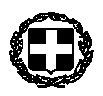 ΕΛΛΗΝΙΚΗ ΔΗΜΟΚΡΑΤΙΑΥΠΟΥΡΓΕΙΟ ΥΠΟΔΟΜΩΝ & ΜΕΤΑΦΟΡΩΝ  ΥΠΗΡΕΣΙΑ ΠΟΛΙΤΙΚΗΣ ΑΕΡΟΠΟΡΙΑΣΓΕΝΙΚΗ Δ/ΝΣΗ ΔΙΟΙΚΗΤΙΚΗΣ ΥΠΟΣΤΗΡΙΞΗΣΔ/ΝΣΗ ΟΙΚΟΝΟΜΙΚΟΥ ΚΑΙ ΕΦΟΔΙΑΣΜΟΥ ( Δ11) ΤΜΗΜΑ ΠΡΟΜΗΘΕΙΩΝ (Ε)ΕΞ. ΕΠΕΙΓΟΝΑρ. Πρωτ.: Δ11/22921/21-06-2019Ταχ. Δ/νση    : Τ.Θ. 70360  ΤΚ 166 10 ΓΛΥΦΑΔΑ 	                  ΠΡΟΣ : Πληροφορίες: Φ. Κουμανδράκη				       Κεντρική ΈνωσηΤηλέφωνο       : 2108916233					       Επιμελητηρίων ΕλλάδοςFAX                  : 2108916384		        			       Ακαδημίας 6. τκ 10671 Αθήναe-mail	            : d11e@hcaa.gr			                  (Μέσω e-mail: keeuhcci@uhc.gr)		       ΘΕMA: ΠΕΡΙΛΗΨΗ ΔΙΑΚΗΡΥΞΗΣ ΑΝΟΙΧΤΟΥ ΗΛΕΚΤΡΟΝΙΚΟΥ ΔΙΑΓΩΝΙΣΜΟΥΣας διαβιβάζουμε περίληψη Διακήρυξης Ανοιχτού ηλεκτρονικού (μειοδοτικού) Διαγωνισμού με κριτήριο κατακύρωσης τη χαμηλότερη τιμή για την προμήθεια ηλεκτρονικού εξοπλισμού για τη υλοποίηση του δικτύου διασύνδεσης των Ηλεκτρονικών Συστημάτων Αεροναυτιλίας (CNS) για τον αερολιμένα Θεσσαλονίκης (CPV 32424000-1).Παρακαλούμε να την γνωστοποιήσετε στα ενδιαφερόμενα μέλη σας.ΣΥΝΗΜΜΕΝΑ:                                            -Μία (1) περίληψη Διακήρυξης                          				           ΕΣΩΤ. ΔΙΑΝΟΜΗ:   Δ11/Ε Υ Π Ο Υ Ρ Γ Ε Ι ΟΥΠΟΔΟΜΩΝ & ΜΕΤΑΦΟΡΩΝΥΠΗΡΕΣΙΑ ΠΟΛΙΤΙΚΗΣ ΑΕΡΟΠΟΡΙΑΣΑ Ν Α Κ Ο Ι Ν Ω Σ Η   ΔΙΑΚΗΡΥΞΗΣΗ Υπηρεσία Πολιτικής Αεροπορίας ανακοινώνει τη διενέργεια ηλεκτρονικού ανοιχτού Διαγωνισμού με κριτήριο κατακύρωσης την πλέον συμφέρουσα από οικονομική άποψη προσφορά βάσει τιμής, για την προμήθεια ηλεκτρονικού εξοπλισμού για τη υλοποίηση του δικτύου διασύνδεσης των Ηλεκτρονικών Συστημάτων Αεροναυτιλίας (CNS) για τον αερολιμένα Θεσσαλονίκης.Ο διαγωνισμός θα πραγματοποιηθεί με χρήση της πλατφόρμας του Εθνικού Συστήματος Ηλεκτρονικών Δημοσίων Συμβάσεων (ΕΣΗΔΗΣ) μέσω της διαδικτυακής πύλης www.promitheus.gov.gr του συστήματος.Η παρούσα  προκήρυξη αφορά το συστημικό διαγωνισμό με α/α 75548.CPV : 32424000-1Προϋπολογισμός : € 744.000,00 (συμπεριλαμβανομένου  ΦΠΑ 24%).Η ισχύς των προσφορών ορίζεται σε 180 ημέρες. Εναλλακτικές προσφορές δε γίνονται δεκτές.Ημερομηνία έναρξης ηλεκτρονικής υποβολής προσφορών :  01/07/2019 και ώρα 00:00.Καταληκτική ημερομηνία υποβολής προσφορών : 12/07/2019 και ώρα 17:00.Ημερομηνία ηλεκτρονικής αποσφράγισης των προσφορών: 18/07/2019.Τόπος παράδοσης & εγκατάστασης: Αερολιμένας Θεσσαλονίκης.Χρόνος παράδοσης:Η ολοκλήρωση της εγκατάστασης και παράδοσης του προσφερόμενου συστήματος, έως την ημερομηνία έναρξης των Ελέγχων Αποδοχής , δεν θα ξεπερνά τους έξι (6) μήνες.Χρόνος παραλαβής :Ο συνολικός χρόνος για την ολοκλήρωση των τεχνικών ελέγχων (SAT) θα είναι έως ένας μήνας (1) μήνας, από την παράδοση προς έλεγχο και του τελευταίου μέρους του συστήματος.Με την ολοκλήρωση των τεχνικών ελέγχων, θα αρχίσει η επιχειρησιακή και η λειτουργική αξιολόγηση (active trials) του συστήματος, για χρονικό διάστημα ενός (1) μηνός. Γλώσσα : ΕλληνικήΕγγυήσεις : Εγγυητική επιστολή συμμετοχής ποσού ίσο με το 2% της προϋπολογισθείσας δαπάνης χωρίς ΦΠΑ.Με την υπογραφή της Σύμβασης θα κατατεθεί εγγύηση καλής εκτέλεσης, ποσού ίσο με το 5% του συμβατικού τιμήματος χωρίς ΦΠΑ.Για την αποδέσμευση της εγγυητικής επιστολής καλής εκτέλεσης, ο προμηθευτής υποχρεούται να καταθέσει εγγυητική επιστολή καλής λειτουργίας του συστήματος ίσου με το 3% του συμβατικού τιμήματος χωρίς ΦΠΑ.   Εγγύηση καλής λειτουργίας:Ο προμηθευτής υποχρεούται να εγγυηθεί την καλή λειτουργία του υπό προμήθεια εξοπλισμού για τουλάχιστον δύο (2) έτη από την οριστική παραλαβή αυτού.Δικαίωμα συμμετοχής :Δικαίωμα συμμετοχής στο διαγωνισμό έχουν φυσικά ή νομικά πρόσωπα που περιλαμβάνονται στο άρθρο 25 του Ν. 4412/16, λαμβάνοντας υπόψη το άρθρο 19 του ιδίου νόμου.Τρόπος Πληρωμής : Στην προσφορά θα πρέπει να επιλέγεται με σαφήνεια ένας από τους παρακάτω τρόπους πληρωμής :α) Με την εξόφληση του 100% της συμβατικής αξίας μετά την οριστική παραλαβή των υλικών ή της υπηρεσίας.β) Με τη χορήγηση έντοκης προκαταβολής μέχρι ποσοστού 50% της συμβατικής αξίας χωρίς ΦΠΑ έναντι ισόποσης εγγύησης και την καταβολή του υπολοίπου είτε μετά την οριστική παραλαβή των υλικών, είτε με πληρωμή ποσοστού 20% της συμβατικής αξίας χωρίς ΦΠΑ με το πρωτόκολλο παραλαβής κατόπιν του μακροσκοπικού ελέγχου και την εξόφληση της υπόλοιπης συμβατικής αξίας με το συνολικό ΦΠΑ μετά την οριστική παραλαβή των υλικών.Με κάθε πληρωμή θα γίνεται η προβλεπόμενη από την κείμενη νομοθεσία παρακράτηση φόρου εισοδήματος αξίας ποσοστού 4% για υλικά και 8% για εργασίες επί του καθαρού ποσού (Ν. 2198/94, άρθρο 24, ΦΕΚ 43/Α/  22-03-1994).Η πληρωμή του αναδόχου θα γίνεται με έκδοση χρηματικού εντάλματος πληρωμής σε βάρος των πιστώσεων ΥΠΑ, επ’ ονόματί του, βάσει των κάτωθι δικαιολογητικών :α) Πρωτόκολλο οριστικής παραλαβής του τμήματος που αφορά η πληρωμή, σύμφωνα με το άρθρο 219 του Ν. 4412/2016, β) Τιμολόγιο του αναδόχου, γ) Πιστοποιητικά Φορολογικής και Ασφαλιστικής Ενημερότητας, δ) Παραστατικό διακίνησης αγαθών, ε) αποδεικτικό εισαγωγής του υλικού στην αποθήκη.Το τεύχος της Διακήρυξης διατίθεται μέσα από την ιστοσελίδα της Αναθέτουσας Αρχής (ΥΠΑ) στις διευθύνσεις www.ypa.gr ή www.hcaa.gr, στο πεδίο «ΑΝΑΚΟΙΝΩΣΕΙΣ» όπου δημοσιεύονται και τυχόν ανακοινώσεις ή τροποποιήσεις που αφορούν τη Διακήρυξη μέχρι την ημερομηνία διεξαγωγής του Διαγωνισμού, καθώς και στη διαδικτυακή πύλη www.promitheus.gov.gr, του Ε.Σ.Η.ΔΗ.Σ (στο πεδίο «Ηλεκτρονικοί Διαγωνισμοί»).                            Πληροφορίες θα δίνονται από την Δ/νση Οικονομικού και Εφοδιασμού, Τμήμα Προμηθειών, καθημερινά και ώρα 09.00-14.00, τηλ. 210 8916233 (Φ. Κουμανδράκη).	                                                                                                                                                   Ημερομηνία αποστολής για δημοσίευση στην εφημερίδα της Ε.Ε : 07-06-2019.                                                                                                                              H Προϊσταμένη     Δ/νσης Οικονομικού & Εφοδιασμού                                                  Χ. Χορταριά     Με εντολή Διοικητού                    H Προϊσταμένη     Δ/νσης Οικονομικού & Εφοδιασμού                                          Χ. Χορταριά